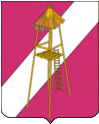 СОВЕТ СЕРГИЕВСКОГО СЕЛЬСКОГО ПОСЕЛЕНИЯ КОРЕНОВСКОГО РАЙОНАРЕШЕНИЕ18 февраля 2014 года                                                                  №    279                                                      					                                                      ст. СергиевскаяО признании утратившим силу решения Совета Сергиевского сельского поселения от 14 декабря 2011 года № 154 «Об утверждении инвестиционной программы развития муниципального унитарного предприятия «Жилищно-коммунальное хозяйство Сергиевского сельского поселения Кореновского района» на 2012-2014 годы»В   соответствии    с    Федеральным    законом   от  6  октября  2003 года № 131-ФЗ «Об общих принципах организации местного самоуправления в Российской Федерации», Федеральным законом от 30.12.2004 года № 210-ФЗ «Об основах регулирования тарифов организаций коммунального комплекса», Федеральным законом от 07.12.2011 года № 416-ФЗ «"О водоснабжении и водоотведении" Совет    Сергиевского     сельского    поселения   Кореновского   района  р е ш и л: 1. Признать утратившим силу решение Совета Сергиевского сельского поселения от 14 декабря 2011 года № 154 «Об утверждении инвестиционной программы развития муниципального унитарного предприятия «Жилищно-коммунальное хозяйство Сергиевского сельского поселения Кореновского района» на 2012-2014 годы».2. Решение вступает в силу со дня его официального обнародования.Глава Сергиевского сельского поселения                                                                          С.А.Басеев